发票验旧发布日期：2016年10月27日　　　　【字体：大 中 小】 打印本页         【事项名称】
           发票验旧
         【事项描述】
          纳税人应当按照法律法规的规定报告发票使用情况，将已开具发票存根联（记账联）、红字发票和作废发票报税务机关进行查验。
          该事项为国税、地税通用业务。
         【受理部门】
          主管税务机关办税服务厅（场所）
          地址：所在地主管税务机关办税服务厅（场所），具体地址可在各地税务机关官方网站查询，或拨打12366纳税服务热线查询。
          联系电话：可在各地税务机关官方网站查询，或拨打12366纳税服务热线查询。
         【办理时限】
         （一）纳税人办理时限
          无具体办理时限要求。
         （二）税务机关办理时限
          报送资料齐全、符合法定形式、填写内容完整的即时办结。
         【报送资料】         （一）必报资料         （二）条件报送资料
         1. 使用税控机的纳税人          2. 需上传发票电子开具信息、下载开具发票电子解锁文件的        【办理流程】（二）条件报送资料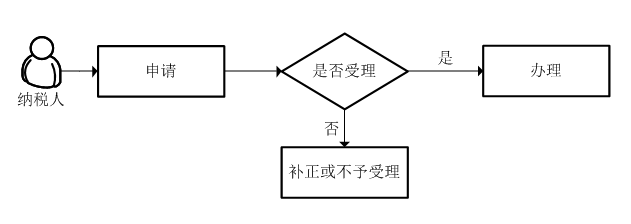 序号资料名称原件/复印件份数备注1《发票领用簿》原件1原件查验后退还2已开具发票存根联（记账联）、红字发票和作废发票原件1原件验旧后退还，序号资料名称原件/复印件份数备注1发票使用汇总数据报表原件1序号资料名称原件/复印件份数备注1存储介质1